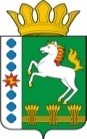 КОНТРОЛЬНО-СЧЕТНЫЙ ОРГАН ШАРЫПОВСКОГО РАЙОНАКрасноярского краяЗаключениена проект Постановления администрации Шарыповского района «О внесении изменений в Постановление администрации Шарыповского района от 30.10.2013 № 846-п «Об утверждении муниципальной программы «Развитие образования Шарыповского района» (в ред. от 27.06.2014 № 477-п, от 29.10.2014 № 850-п, от 16.12.2015 № 716-п, 29.12.2015 № 740-п)14 апреля  2016 год 								№ 37/2 Настоящее экспертное заключение подготовлено Контрольно – счетным органом Шарыповского района на основании ст. 157 Бюджетного  кодекса Российской Федерации, ст. 9 Федерального закона от 07.02.2011 № 6-ФЗ «Об общих принципах организации и деятельности контрольно – счетных органов субъектов Российской Федерации и муниципальных образований», ст. 15 Решения Шарыповского районного Совета депутатов от 20.09.2012 № 31/289р «О внесении изменений и дополнений в Решение Шарыповского районного Совета депутатов от 21.06.2012 № 28/272р «О создании Контрольно – счетного органа Шарыповского района» (в ред. от 20.03.2014 № 46/536р, от  25.09.2014 № 51/573р, от 26.02.2015 № 56/671р).Представленный на экспертизу проект Постановления администрации Шарыповского района «О внесении изменений в Постановление администрации Шарыповского района от 30.10.2013 № 846-п «Об утверждении муниципальной программы «Развитие образования Шарыповского района» (в ред. от 27.06.2014 № 477-п, от 29.10.2014 № 850-п, от 16.12.2015 № 716-п, от 29.12.2015 № 740-п) направлен в Контрольно – счетный орган Шарыповского района 11 апреля 2016 года. Разработчиком данного проекта муниципальной программы является муниципальное казенное учреждение «Управление образования Шарыповского района».Основанием для разработки муниципальной программы является:- постановление администрации Шарыповского района от 30.07.2013 № 540-п «Об утверждении Порядка принятия решений о разработке  муниципальных программ Шарыповского района, их формировании и реализации» (в ред. от 29.06.2015 № 407-п);- распоряжение администрации Шарыповского района от 02.08.2013  № 258-р «Об утверждении перечня муниципальных программ Шарыповского района» (в ред. от 29.07.2014 № 293а-р).Исполнитель муниципальной программы муниципальное казенное учреждение «Управление образования Шарыповского района».Соисполнители муниципальной программы:- администрация Шарыповского района;- муниципальное казенное учреждение «Управление спорта, туризма и молодежной политики Шарыповского района»;- муниципальное казенное учреждение «Управление культуры Шарыповского района».Подпрограммы муниципальной программы:Развитие дошкольного, общего и дополнительного образования детей.Организация отдыха и оздоровления детей Шарыповского района.Обеспечение реализации муниципальной программы в области образования.Мероприятие муниципальной программы:Господдержка детей - сирот.Цель муниципальной программы – обеспечение высокого качества образования, соответствующего потребностям граждан и перспективным задачам развития экономики Шарыповского района, отдых и оздоровление детей в летний период.Мероприятие проведено 14 апреля 2016 года.В ходе подготовки заключения Контрольно – счетным органом Шарыповского района были проанализированы следующие материалы:- проект Постановления администрации Шарыповского района «О внесении изменений в Постановление администрации Шарыповского района от 30.10.2013 № 846-п «Об утверждении муниципальной программы «Развитие образования Шарыповского района» (в ред. от 27.06.2014 № 477-п, от 29.10.2014 № 850-п, от 16.12.2015 № 716-п, от 24.12.2015  № 727-п, от 29.12.2015 № 740-п);- паспорт муниципальной программы «Развитие образования Шарыповского района».Рассмотрев представленные материалы к проекту Постановления муниципальной программы «Развитие образования Шарыповского района» установлено следующее:В соответствии с проектом паспорта Программы происходит изменение по строке (пункту) «Ресурсное обеспечение муниципальной программы», после внесения изменений строка  будет читаться:Увеличение бюджетных ассигнований в сумме 1 462 950,00 руб. (0,08%), в том числе:- уменьшение за счет средств федерального бюджета в сумме 1 096 500,00 руб. (13,86%);- увеличение за счет средств краевого бюджета в сумме 1 848 450,00 руб. (0,16%);- увеличение за счет средств районного бюджета в сумме 600 000,00 руб. (0,09%);- увеличение за счет средств внебюджетных источников в сумме 111 000,00 руб. (0,33%).Вносятся изменения в подпрограмму 1 «Развитие дошкольного, общего и дополнительного образования» по строке (пункту) «Объемы и источники финансирования подпрограммы».После внесения изменений, строка будет читаться:Увеличение бюджетных ассигнований в сумме 2 146 650,00 руб. (0,13%), в том числе:увеличение за счет средств краевого бюджета в сумме 2 035 650,00 руб. (0,19%), в том числе:- увеличения объема субвенции в 2016 году в сумме 615 400,00 рублей в связи с выделением средств для приобретения учебников;- увеличение по мероприятию 2.2.18 «Расходы за счет средств краевого бюджета, полученных в качестве гранта в целях содействия достижению и (или) поощрения достижения наилучших значений показателей эффективности деятельности органов местного самоуправления городских округов и муниципальных районов» в 2016 году в сумме 893 265,00 рублей за счет возврата остатка денежных средств краевой субсидии для замены оконных блоков в МБОУ Новоалтатская СОШ № 4;- увеличение по мероприятию 3.2.12 «Расходы за счет средств краевого бюджета, полученных в качестве гранта в целях содействия достижению и (или) поощрения достижения наилучших значений показателей эффективности деятельности органов местного самоуправления городских округов и муниципальных районов» в 2016 году в сумме 526 985,00 рублей за счет возврата остатка денежных средств краевой субсидии для замены оконных блоков в МБОУ ДОД ШР ДЮЦ № 35;- перераспределение средств краевого бюджета с мероприятия 1.1.5 «Обеспечение государственных гарантий прав граждан на получение общедоступного и бесплатного дошкольного образования в муниципальных дошкольных образовательных организациях, общедоступного и бесплатного дошкольного образования, в муниципальных общеобразовательных организациях за исключением обеспечения деятельности административно-хозяйственного, учебно-вспомогательного персонала и иных категорий работников образовательных организаций, участвующих в реализации общеобразовательных программ в соответствии с федеральными государственными образовательными стандартами за счет средств краевого бюджета» в сумме по 9 081 500,00 рублей в 2016, 2017, 2018 гг. на мероприятие 1.1.4 «Обеспечение государственных гарантий реализации прав на получение общедоступного и бесплатного дошкольного образования в муниципальных дошкольных образовательных организациях, общедоступного и бесплатного дошкольного образования в муниципальных общеобразовательных организациях в части обеспечения деятельности административно-хозяйственного, учебно-вспомогательного персонала и иных категорий работников образовательных организаций, участвующих в реализации общеобразовательных программ в соответствии с федеральными государственными образовательными стандартами за счет средств краевого бюджета», в связи с выделением из общей суммы субвенции административно-хозяйственного персонала;- перераспределение средств краевого бюджета с мероприятия 2.1.3 «Обеспечение государственных гарантий прав граждан на получение общедоступного и бесплатного начального общего, основного общего, среднего общего образования в муниципальных общеобразовательных организациях, обеспечение дополнительного образования детей в муниципальных общеобразовательных организациях за исключением обеспечения деятельности административно-хозяйственного, учебно-вспомогательного персонала и иных категорий работников образовательных организаций, участвующих в реализации общеобразовательных программ в соответствии с федеральными государственными образовательными стандартами за счет средств краевого бюджета» в 2016 году в сумме 17 936 000,00 рублей, в 2017-2018 годах в сумме по 18 551 400,00 рублей на мероприятие 2.1.4 «Обеспечение государственных гарантий реализации прав на получение общедоступного и бесплатного начального общего, основного общего, среднего общего образования в муниципальных общеобразовательных организациях, обеспечение дополнительного образования детей в муниципальных общеобразовательных организациях в части обеспечения деятельности административно-хозяйственного, учебно-вспомогательного персонала и иных категорий работников образовательных организаций, участвующих в реализации общеобразовательных программ в соответствии с федеральными государственными образовательными стандартами».- увеличение за счет средств внебюджетных источников в сумме 111 000,00 руб. (0,34%), в том числе:увеличение по мероприятию 3.3. «Обеспечение деятельности (оказания услуг) подведомственных учреждений  за счет оказания платных услуг» в сумме  37 000,00 рублей ежегодно, на основании писем образовательных учреждений на увеличение платных услуг.Вносятся изменения в подпрограмму 3 «Обеспечение реализации муниципальной программы в области образования» по строке (пункту) «Объемы и источники финансирования подпрограммы».После внесения изменений, строка будет читаться:Увеличение бюджетных ассигнований за счет средств районного бюджета в сумме  600 000,00 руб. (0,89%) по мероприятию 1.1.1 «Руководство  и управление  в сфере установленных функций  и полномочий, осуществляемых казенными учреждениями» ежегодно в сумме 200 000,00 руб. (информационные  материалы, публикуемые в средствах массовой информации).По отдельному мероприятию 2 «Обеспечение жилыми помещениями детей-сирот и детей, оставшихся без попечения родителей, лиц из числа детей-сирот и детей, оставшихся без попечения родителей» уменьшение бюджетных ассигнований в 2016 году в сумме 1 283 600,00 руб., из них:-  за счет средств федерального бюджета уменьшение в сумме в сумме  1 096 500,00 рублей:-  за счет средств краевой бюджет  уменьшение в сумме 187 100,00 рублей.Изменение бюджетных ассигнований в части  уменьшения финансирования за счет средств  федерального  бюджета  в сумме 740 000,00 руб. и за счет средств  краевого бюджета в сумме 543 600,00 руб. по мероприятию обеспечение  предоставления  жилых помещений  детям-сиротам  и детям, оставшимся  без попечения  родителей, лицам  из их числа по договорам найма специализированных жилых помещений за счет средств  федерального бюджета  в рамках  подпрограммы «Государственная поддержка детей-сирот, расширение практики применения семейных форм воспитания» государственной программы Красноярского  края «Развитие образования».Изменение бюджетных ассигнований в части перераспределения  финансирования с федеральных средств уменьшение и за счет краевых средств увеличение бюджетных ассигнований  в сумме 356 500,00 руб.На основании выше изложенного Контрольно – счетный орган отправляет на подписание проекта Постановления администрации Шарыповского района Постановления администрации Шарыповского района «О внесении изменений в Постановление администрации Шарыповского района от 30.10.2013 № 846-п «Об утверждении муниципальной программы «Развитие образования Шарыповского района» (в ред. от 27.06.2014 № 477-п, от 29.10.2014 № 850-п, от 16.12.2015 № 716-п, от 29.12.2015 № 740-п).Председатель Контрольно – счетного органа						Г.В. СавчукАудитор 	Контрольно – счетного органа						И.В. ШмидтРесурсному обеспечению программы, в том числе в разбивке по источникам финансирования, по годам реализации программы Предыдущая редакцияПостановленияПредлагаемая редакция(Проект Постановления) Ресурсному обеспечению программы, в том числе в разбивке по источникам финансирования, по годам реализации программы Общий объем бюджетных ассигнований  на реализацию муниципальной программы составляет  1 812 056 177,30 руб.  в том числе:2014 год – 336 807 319,00  руб.;2015 год – 370 887 544,30 руб.;2016 год – 368 120 438,00 руб.;2017 год – 368 120 438,00 руб.;2018 год -  368 120 438,00 руб. за счет средств федерального  бюджета  7 912 410,00 руб., из них:2014 год – 813 400,00  руб.;2015 год – 4 919 510,00  руб.;2016 год – 1 096 500,00 руб.;2017 год – 1 083 000,00 руб.;2018 год -  0,00 руб. за счет средств краевого бюджета 1 120 595 206,00 руб. из них:2014 год – 206 085 493,00  руб.;2015 год – 220 402 413,00  руб.;2016 год – 230 999 100,00 руб.;2017 год – 231 012 600,00 руб.;2018 год -  232 095 600,00 руб.за счет средств районного бюджета  650 308 968,30 руб. из них:2014 год – 126 330 743,00  руб.;2015 год – 139 253 725,30  руб.;2016 год – 128 241 500,00 руб.;2017 год – 128 241 500,00 руб.;2018 год – 128 241 500,00 руб.за счет средств внебюджетные источники  33 239 593,00 руб., из них:2014 год – 3 577 683,00  руб.;2015 год – 6 311 896,00  руб.;2016 год – 7 783 338,00 руб.;2017 год – 7 783 338,00 руб.;2018 год – 7 783 338,00 руб.Общий объем бюджетных ассигнований  на реализацию муниципальной программы составляет  1 813 519 127,30  руб.  в том числе:2014 год – 336 807 219,00 руб.;2015 год – 370 887 544,30 руб.;2016 год – 369 109 488,00 руб.;2017 год – 368 357 438,00 руб.;2018 год -  368 357 438,00 руб. за счет средств федерального  бюджета  6 815 910,00 руб., из них:2014 год – 813 400,00  руб.;2015 год – 4 919 510,00  руб.;2016 год – 0,00 руб.;2017 год – 1 083 000,00 руб.;2018 год -  0,00 руб. за счет средств краевого бюджета 1 122 443 656,00 руб. из них:2014 год – 206 085 393,00  руб.;2015 год – 220 402 413,00  руб.;2016 год – 232 847 650,00 руб.;2017 год – 231 012 600,00 руб.;2018 год -  232 095 600,00 руб.за счет средств районного бюджета  650 908 968,30 руб. из них:2014 год – 126 330 743,00  руб.;2015 год – 139 253 725,30  руб.;2016 год – 128 441 500,00 руб.;2017 год – 128 441 500,00 руб.;2018 год – 128 441 500,00 руб.за счет средств внебюджетные источники  33 350 593,00 руб., из них:2014 год – 3 577 683,00  руб.;2015 год – 6 311 896,00  руб.;2016 год – 7 820 338,00 руб.;2017 год – 7 820 338,00 руб.;2018 год – 7 820 338,00 руб. Объемы и источники финансирования подпрограммы Предыдущая редакция подпрограммы 1Предлагаемая редакция подпрограммы 1 (проект Постановления) Объемы и источники финансирования подпрограммы Планируемое финансирование подпрограммных мероприятий составляет 1 713 308 901,30 руб., в том числе по годам реализации:2014 год – 314 535 404,00 руб.;2015 год – 351 623 983,30 руб.;2016 год – 349 049 838,00 руб.;2017 год – 349 049 838,00 руб.;2018 год – 349 049 838,00 руб.за счет средств федерального бюджета 4 163 510,00 руб., из них:2014 год – 0,00 руб.;2015 год – 4 163 510,00 руб.;2016 год – 0,00 руб.;2017 год – 0,00 руб.2018 год – 0,00 руб.за счет средств районного бюджета 577 503 183,30 руб., из них:2014 год – 109 135 675,00 руб.;2015 год – 126 057 008,30 руб.;2016 год – 114 103 500,00 руб.;2017 год – 114 103 500,00 руб.;2018 год – 114 103 500,00 руб.за счет средств краевого бюджета 1 098 546 298,00 руб., из них:2014 год – 201 965 729,00 руб.;2015 год – 215 091 569,00 руб.;2016 год – 227 163 000,00 руб.;2017 год -  227 163 000,00 руб.;2018 год – 227 163 000,00 руб.за счет средств внебюджетных источников 33 095 910,00  руб., из них:2014 год – 3 434 000,00 руб.;2015 год – 6 311 896,00 руб.;2016 год – 7 783 338,00 руб.;2017 год – 7 783 338,00 руб.;2018 год – 7 783 338,00 руб.Планируемое финансирование подпрограммных мероприятий составляет 1 715 455 551,30 руб., в том числе по годам реализации:2014 год – 314 535 404,00 руб.;2015 год – 351 623 983,30 руб.;2016 год – 351 122 488,00 руб.;2017 год – 349 086 838,00 руб.;2018 год – 349 086 838,00 руб.за счет средств федерального бюджета 4 163 510,00 руб., из них:2014 год – 0,00 руб.2015 год – 4 163 510,00 руб.2016 год – 0,00 руб.;2017 год – 0,00 руб.2018 год – 0,00 руб.за счет средств районного бюджета 577 503 183,30 руб., из них:2014 год – 109 135 675,00 руб.;2015 год – 126 057 008,30 руб.;2016 год – 114 103 500,00 руб.;2017 год – 114 103 500,00 руб.;2018 год – 114 103 500,00 руб.за счет средств краевого бюджета 1 100 581 948,00 руб., из них:2014 год – 201 965 729,00 руб.;2015 год – 217 173 569,00 руб.;2016 год – 229 198 650,00 руб.;2017 год -  227 163 000,00 руб.;2018 год – 227 163 000,00 руб.за счет средств внебюджетных источников 33 206 910,00  руб., из них:2014 год – 3 434 000,00 руб.;2015 год – 6 311 896,00 руб.;2016 год – 7 820 338,00 руб.;2017 год – 7 820 338,00 руб.;2018 год – 7 820 338,00 руб. Объемы и источники финансирования подпрограммы Предыдущая редакция подпрограммы 3Предлагаемая редакция подпрограммы 3 (проект Постановления) Объемы и источники финансирования подпрограммы Планируемое финансирование подпрограммных мероприятий составляет 67 412 032,00 руб., в том числе по годам реализации:2014 год – 15 833 167,00 руб.;2015 год – 12 199 065,00 руб.;2016 год – 13 126 600,00 руб.;2017 год – 13 126 600,00 руб.;2018 год – 13 126 600,00 руб.за счет средств районного бюджета 67 124 024,00 руб., из них:2014 год – 15 658 103,00 руб.;2015 год – 12 086 121,00 руб.;2016 год – 13 126 600,00 руб.;2017 год – 13 126 600,00 руб.;2018 год – 13 126 600,00 руб.за счет средств краевого бюджета288 008,00 руб., из них:2014 год – 175 064,00 руб.;2015 год – 112 944,00 руб.;2016 год – 0,00 руб.;2017 год - 0,00 руб.;2018 год – 0,00 руб.Планируемое финансирование подпрограммных мероприятий составляет 68 012 032,00 руб., в том числе по годам реализации:2014 год – 15 833 167,00 руб.;2015 год – 12 199 065,00 руб.;2016 год – 13 326 600,00 руб.;2017 год – 13 326 600,00 руб.;2018 год – 13 326 600,00 руб.за счет средств районного бюджета 67 724 024,00 руб., из них:2014 год – 15 658 103,00 руб.;2015 год – 12 086 121,00 руб.;2016 год – 13 326 600,00руб.;2017 год – 13 326 600,00 руб.;2018 год – 13 326 600,00 руб.за счет средств краевого бюджета288 008,00 руб., из них:2014 год – 175 064,00 руб.;2015 год – 112 944,00 руб.;2016 год – 0,00 руб.;2017 год - 0,00 руб.;2018 год – 0,00 руб.